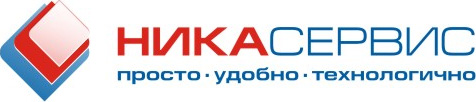 Обратитесь за БЕСПЛАТНОЙ профессиональной консультацией по  удобному и выгодному обеспечению  удаленной программы 1C.Вы получите полезные рекомендации опытных программистов. Профессиональные советы, помогут сэкономить Ваши средства и правильно вложить Ваши деньги.Компания «НИКАСЕРВИС» предлагает огромный спектр услуг удаленного программного обеспечения 1C.                  Семь ПЛЮСОВ, почему Вам стоит сотрудничать                             с компанией «НИКАСЕРВИС».•Вам будет предоставлено надежное сопровождение программных продуктов 1C.•Вам будет предоставлено быстрое и качественное обслуживание через интернет и полная соответствующая консультация профессионалов компании.•Предоставление скидки в 20%.•Предоставление гарантии качества программных продуктов 1C.•Регулярное сопровождение компании, исправление проблемных ситуаций заранее, позволяющее Вашей компании вести работу без перебоев.•Компания предоставит Вам уверенность и надежность и избавит от нервного напряжения и стресса. С компанией «НИКАСЕРВИС» Вы сможете быть уверены в завтрашнем дне.•Быстрое устранение поломок и сбоев. В связи с тем что, компания работает удаленно, Вам будет оказана оперативная поддержка через интернет и полное консультирование специалистов.После заключения договора, Вам будет обеспечена пробная услуга специалистов компании «НИКАСЕРВИС», Вы сможете убедиться сами в профессиональности работы нашей компании, если Вы останетесь недовольны, компания вернет все деньги за первый месяц обслуживания.                   Звоните: +7(495)995-02-57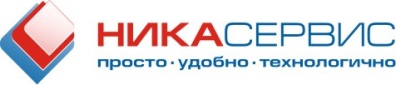                                                             E-mail: from@nika-service.ru                                                                         www.nika-service.ru                   Удаленное абонентское обслуживание 1C           Гарантия лучшего результата для Вашей компании!Чем поможет компания «НИКАСЕРВИС», чтобы уберечь Вас от проблем?Оперативность в выполнении поставленных задач. Опытные специалисты в самые короткие сроки помогут устранить создавшиеся проблемы. Вам не придется паниковать и искать способы решения проблем, мы сделаем это за ВАС.Удаленное абонентское обслуживание предоставляет услуги:•по обновлению типовой и доработанной базы 1C.•полное консультирование.•настройку и доработку программных продуктов 1C по требованию Вашей компании.•регулярные проверки и корректировки программ.•при заказе дополнительных услуг, Вам будут предоставлены скидки.•предоставление специалиста, который детально изучит характеристики Вашей компании и избавит Вас от ненужных постоянных объяснений, что Вы за компания.•обновление программ.Не упускайте свой шанс, сэкономьте средства и получите лучшее профессиональное обслуживание!!!                   Звоните: +7(495)995-02-57                                                            E-mail: from@nika-service.ru                                                                         www.nika-service.ru